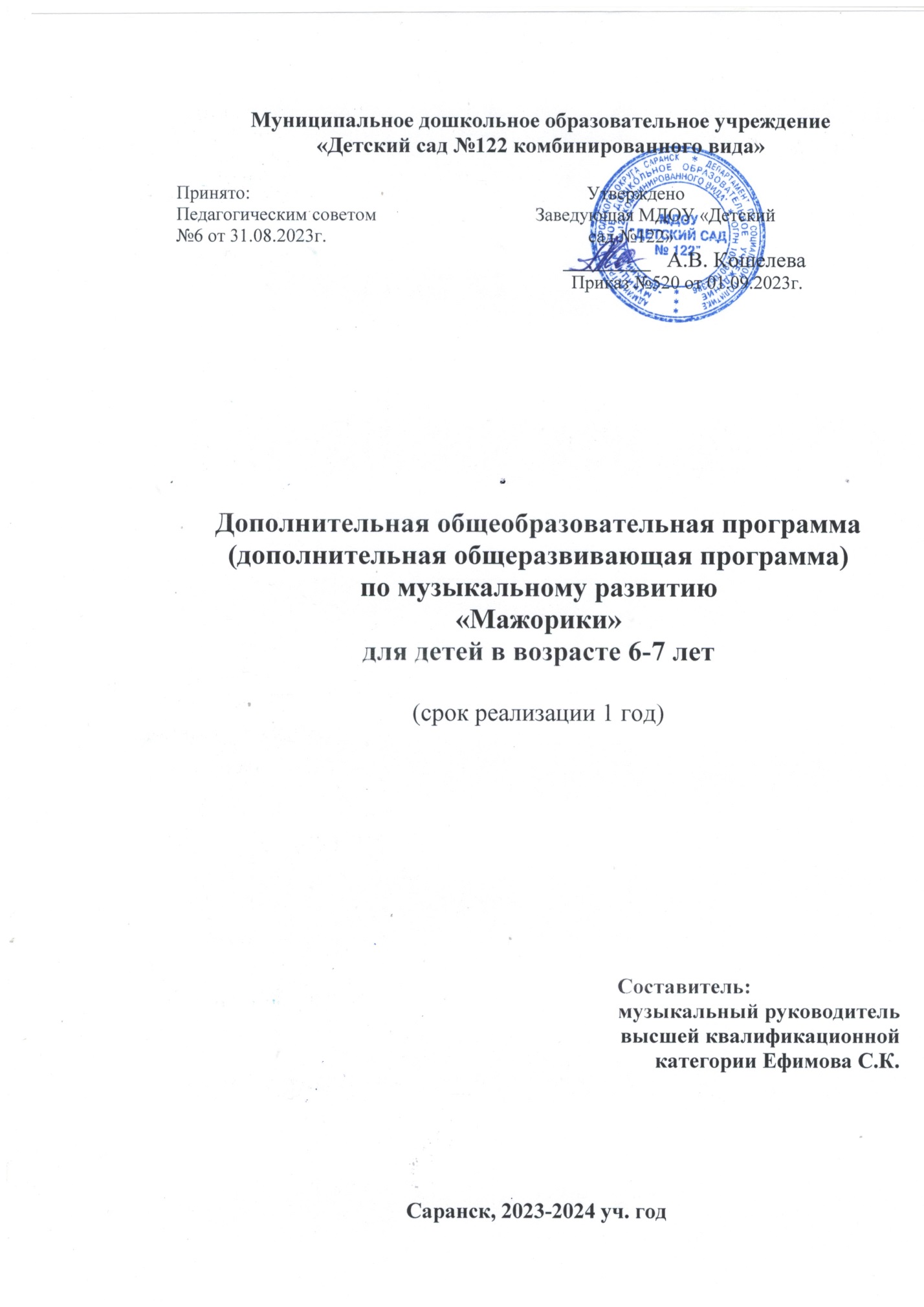 1. Паспорт программы2. Пояснительная запискаНаправленность дополнительной образовательной программы:по тематической направленности - социально-педагогическая,по функциональному предназначению - учебно-познавательная,по организации - кружковая,по времени реализации - годичная.Новизна      Работа по данной программе предполагает творческий подход и гибкий, вариативный способ выстраивания изучаемого материала. Возможно проведение корректировки сложности заданий и внесение изменений в программу, исходя из степени усвоения предполагаемых знаний и умений. Программа разработана в русле личностно-ориентированной педагогики, что позволяет дифференцированно подойти к развитию каждого ребёнка, с учётом его индивидуальных психологических особенностей, художественно-творческих способностей, состояния здоровья, ситуации в семье.Актуальность     В период дошкольного детства дети интенсивно накапливают музыкальные впечатления, проходят огромный путь развития музыкального восприятия – от простейшего различения ярких красок, форм, звуков к более активному осознанию красивых гармоничных сочетаний, к дифференциации звуковысотных и ритмических соотношений в музыке, разнообразия форм.      В практической деятельности (пение, танцы, драматизация, музыцирование и т. д.) развитие идёт от подражательных действий к появлению попыток самостоятельного переноса художественного опыта, приобретённого на занятиях, в свою повседневную жизнь, к творческой инициативе.     Изучение сольфеджио в дошкольном возрасте позволяет развить у детей мотивацию к познанию, приобщить их к общечеловеческим ценностям, реализовать задачи музыкального воспитания и обучения, привить художественные интересы и вкусы, вникнуть в структуру музыкальных сочинений, понять их устройство как в общем плане (форма, функциональность), так и более конкретно (виды использующихся интервалов и аккордов).     Сольфеджио закладывает основы музыкально-теоретических знаний в разнообразных видах практической деятельности и нацелено, прежде всего, на развитие музыкальных и общих способностей детей.  Кроме узкоспециальных музыкальных навыков, формируется творческое начало, проявляющееся в изобретательности, находчивости, сообразительности. Ведь творческое мышление необходимо каждому человеку, кем бы он ни стал в дальнейшем.   Сольфеджио является универсальной по своей значимости дисциплиной. Могущественным средством развития музыкальности считал сольфеджио Н.А. Римский-Корсаков. Он называл сольфеджио «гимнастикой слуха». И на самом деле, при регулярных занятиях этой дисциплиной активность музыкального слуха сильно возрастает.     Конечной целью изучения сольфеджио, как музыкального предмета, является живой, неподдельный интерес ребёнка-дошкольника к музыкальному искусству, понимание его содержания и характера. Это требует кропотливой и целенаправленной работы педагога в рамках комплексного музыкального воспитания, подразумевающего разнообразие форм работы. Посредством слушания музыки, познания её теоретических основ, музыкального интонирования, движений под музыку, у дошкольника развивается чувство ритма и музыкальная память, мелодический и гармонический слух. Ребёнок становится более эмоционально раскрепощенным и активным. Благодаря всему этому раскрывается потенциал дошкольника, развивается его личность.     Актуальность данной программы заключена в соединении известных современных методик (Шатковский Г., Вишняк Е., Евсеева Ю., Фролова Ю., Котляревская-Крафт М., Прокошин Ю., Стоклицкая Т. и др.) с авторскими разработками педагогов московской ДМШ им. И. О. Дунаевского (Корсунская С., Меньшикова Е., Наумов А.) и синтезировании различных подходов к обучению детей подготовительного к школе возраста. Программа нацелена на разработку комплексного культурологического образования и развития творческих способностей дошкольников.Отличительные особенности данной дополнительной программы При изучении, сольфеджио требует концентрации внимания, вдумчивости, применения навыков логического мышления, то есть активной мыслительной деятельности. В дошкольном возрасте логическое мышление развито слабо, поэтому ставка на него не делается. У дошкольника преобладает образное мышление и тяга к физической активности. Используя эти свойства, знания подаются в приемлемой для ребёнка действенной или игровой форме, в соответствии с требованиями ФГОС. В то же время уже в дошкольном возрасте необходимо формировать осознанный подход к музыке. Это поможет ребёнку сохранить эмоциональное здоровье в современном информационном пространстве.     Согласно особенностям возрастной психологии, дошкольники 5-6 лет способны взаимодействовать с окружающими в группе. Они легко познают мир музыки через игру, но при этом могут кратковременно сосредотачивать внимание на учебном процессе.     Отметим ключевые моменты в музыкальном воспитании дошкольников, которые необходимо учитывать при проведении занятий. Важно, чтобы ребёнок занимался легко и с радостью. При этом на занятиях не должна царить атмосфера вседозволенности. Уважение к старшему (преподавателю), уважение друг к другу – обязательные условия занятия. На занятиях сольфеджио у дошкольников необходимо разнообразие творческих заданий. Повторение из занятия в занятие одних и тех же видов деятельности может привести к снижению интереса. Когда же на смену одному творческому заданию приходит иное, занятие перестаёт быть предсказуемым, в нём возникает элемент неожиданности, обуславливающий интерес ребёнка.  Занятия следует выстраивать   сообразно принципу «от общего – к частному». Начальный обзор (пусть в самом общем плане) всей темы позволит малышам видеть конечную цель. Такой подход обуславливает более последовательное усвоение материала.Психология дошкольников предполагает довольно частую смену видов деятельности в течение занятия. Так за 30-35 минут можно обратиться к 5-6 различным заданиям. На практике частота смены заданий нередко обуславливается возможностями группы. Очень важно поощрять инициативу ребят на занятии. Ощущение себя интересным и значимым заставляет ребёнка прочувствовать уверенность в собственных силах, что является лучшей почвой для развития его творческого потенциала. Обучение сольфеджио предполагает овладение некоторыми базисными знаниями, построение фундамента, на котором будет выстроена вся система музыкальных знаний ребёнка. Поэтому, не стоит бояться широкого диапазона новых понятий, с которыми столкнётся дошкольник. При правильном педагогическом подходе, подразумевающем творческую атмосферу на занятии, они не вызовут затруднений, у ребёнка появится желание узнать больше.На занятиях необходимо использовать наглядные пособия. Детское сознание живо реагирует на яркие цвета и различные формы, в сочетании с которыми процесс получения знаний становятся более продуктивным.Для комплексного развития дошкольника полезны не только задания, подразумевающие активную двигательную деятельность, применение голосового аппарата, работу слуха и ритмические упражнения. С самого начала необходимо вводить еженедельные домашние письменные задания. Это приучает детей к дисциплине, столь необходимой в процессе освоения предмета сольфеджио.Педагогическая целесообразность     При изучении сольфеджио очень важно уделять внимание ритмике и хоровому пению. Каждая из этих дисциплин вносит свой вклад в музыкальное развитие дошкольника: хоровое пение прививает интерес к коллективному музицированию, развивает интонационные навыки, знакомит с принципами правильного дыхания; ритмика позволяет почувствовать и научиться передавать разнообразные средства музыкальной выразительности через движение. А сольфеджио на этом этапе в первую очередь призвано всесторонне развивать музыкальный слух, музыкальную память и заложить основы теоретических знаний и представлений дошкольника.     Как дисциплина, сольфеджио представляет собой симбиоз двух составляющих: свода определённых правил (музыкальная грамота) и их практического освоения (пение нотами, что восходит к названию предмета, определение по слуху, запись на бумаге). Многие из этих задач слишком сложны для детей дошкольного возраста, только начинающих писать и только пробующих управлять своим голосом. Поэтому на практике они заменяются на более доступные детям формы работы.     Таким образом, музыкальные занятия с дошкольниками несколько отходят от первоначального значения предмета, и акцентируют внимание на музыкальной грамоте и начальных формах практического освоения материала, что и является педагогически целесообразным.Цель программы:    Создание условий для развития музыкального слуха и обучения музыкальной грамоте. Задачи	Обучающие: достижение оптимального уровня знаний, умений и навыков; освоение вокально-интонационных, метроритмических, слуховых навыков; обучение умению планировать свои действия для достижения результата. обогащение словаря специальными музыкальными терминами;овладение выразительными оттенками исполнения попевок, песен. формирование элементарных представлений о видах искусства;выразительность исполнения основных видов движений; согласование действий и сопровождающей их речи;умение воплощать в творческом движении настроение, характер и процесс развития образа.Развивающие: развитие личностных качеств: настойчивости, трудолюбия, усидчивости;  развитие познавательных интересов и творческих способностей, внимания, памяти; обеспечение взаимосвязи логического и творческого мышления; содействовать воспитанию мыслящего, самостоятельного, владеющего знаниями и навыками дошкольника: развитие воображения;создание выразительного художественного образа;                                                                    реализация самостоятельной творческой деятельности детей. развитие общей и мелкой моторики: координации движений, мелкой моторики рук, снятие мышечного напряжения, формирование правильной осанки.Воспитательные:                                                                                                         формирование положительных взаимоотношений между детьми в процессе совместной деятельности;воспитание этически ценных способов общения в соответствии с нормами и правилами жизни в обществе; приобщение к высокохудожественной литературе, музыке, фольклору.Возраст детей. Данная дополнительная образовательная программа рассчитана на детей в возрасте от 6до 7 лет.Срок реализации программы 1 год.Формы и режим занятий     Продолжительность занятия - 30 минут. Занятие проводится один раз в неделю группой 12-14человек. Для проведения занятия дошкольникам необходимо иметь разлинованный нотным станом альбом, простой и цветные карандаши, ластик. Занятие состоит из вводной, основной и заключительной частей.      Вводная часть состоит из развития вокально-интонационных навыков, повторения пройденного.     Основная часть включает в себя знакомство с новым материалом.     Заключительная состоит из работы в нотных альбомах, работы с карточками, просмотра мультимедийных источников.Основные формы построения занятийОбщение педагога с детьми;Дифференцированный и индивидуальный подход;Системность;Обучение в зоне ближайшего развития;Соблюдение санитарно-гигиенических норм;Комфортная психологическая обстановка;Интерес и мотивация к предстоящему действию;Эмоциональная раскрепощённость.Использование средств наглядностиПособия, образцы для выполнения заданий;Иллюстрации;Металлофоны, шумовые инструменты;Видеоматериалы.Взаимодействие с семьёйПроверка нотных альбомов, оценочные смайлики, говорящие о достижении ребёнка;Индивидуальные консультации по необходимости.3. Учебно-тематический планСодержание предмета.Практикуемые методы работы на занятииПо способу организации занятий:Словесный (устное изложение, беседа, рассказ);Наглядный (показ видео и мультимедийных материалов, иллюстраций, наблюдений; использование пособий; показ педагогом образца выполнения);Практический (выполнение задания по образцам, карточкам);Проблемно-поисковый (поиск ребёнком намеренно допущенной педагогом ошибки);Метод игровой мотивации (использование дидактических игр);Научный метод (использование тестов, карточек индивидуального        опроса; анализ результатов, опыт работы с научной литературой, справочниками, словарями).По уровню деятельности детей:Объяснительно-иллюстративный (дети воспринимают и усваивают готовую информацию);Репродуктивный (дошкольники воспроизводят полученные знания и освоенные способы деятельности);Частично-поисковый (участие детей в коллективном поиске решения поставленной задачи; совместно с педагогом);Исследовательский (самостоятельная творческая работа ребёнка).По форме организации деятельности детей:Фронтальный (одновременная работа со всей группой);Индивидуально-фронтальный (чередование индивидуальных и фронтальных форм работы);Групповой (организация работы в группах);Индивидуальный (индивидуальное выполнение заданий, решение проблем).Ожидаемые результаты и способы их проверкиК концу обучения дети должны знать:Названия нот, правописание нот в первой октаве, правильное написание штилей;Ключи: скрипичный и басовый;Регистры: высокий, низкий, средний;Лад: мажор и минор;Длительности: целая, половинная, четверть, восьмая;Штрихи: legato, staccato;Темпы: быстрый, умеренный, медленный;Динамические оттенки: f , p, (mf, mp);Музыкальные жанры: песня, танец, марш. Уметь:Определять регистры;Анализировать направление движения мелодии;Определять ладовое наклонение, темп, штрихи, динамические оттенки, жанр;Исполнять попевки на нескольких нотах с постепенным расширением диапазона;Петь гамму До мажор по нотам; простейшие мелодии с поступенным движением вверх и вниз, с повторяющимися звуками, со скачками на тонику.Владеть:Движением под музыку, самостоятельно определяя её характер;Повторять прохлопанный ритмический рисунок;Записывать простейшие ритмические диктанты;Проговаривать ритмический рисунок ритмослогами;Выкладывать карточками ритмический рисунок на слух;Проигрывать гамму До мажор на фортепиано, металлофоне; Импровизировать в жанрах.4. Содержание изучаемого курсаКалендарно-тематическое планирование5. Методическое обеспечение программы1. Формы занятий, планируемых по каждой теме или разделу     Программа рассчитана на один год обучения, построена на групповой форме работы с детьми в пределах времени, отведённого учебным планом – одно занятие в неделю продолжительностью 30 минут. Занятия проводятся на базе детского сада в музыкальном зале группой по 12-14 человек.2. Приёмы и методы организацииСловесный (устное изложение, беседа, рассказ);Наглядный (показ видео и мультимедийных материалов, иллюстраций, наблюдений; использование пособий; показ педагогом образца выполнения);Практический (выполнение задания по образцам, карточкам);Проблемно-поисковый (поиск ребёнком намеренно допущенной педагогом ошибки);Метод игровой мотивации (использование дидактических игр);Научный метод (использование тестов, карточек индивидуального        опроса; анализ результатов, опыт работы с научной литературой, справочниками, словарями).По уровню деятельности детей:Объяснительно-иллюстративный (дети воспринимают и усваивают готовую информацию);Репродуктивный (дошкольники воспроизводят полученные знания и освоенные способы деятельности);Частично-поисковый (участие детей в коллективном поиске решения поставленной задачи; совместно с педагогом);Исследовательский (самостоятельная творческая работа ребёнка).По форме организации деятельности детей:Фронтальный (одновременная работа со всей группой);Индивидуально-фронтальный (чередование индивидуальных и фронтальных форм работы);Групповой (организация работы в группах);Индивидуальный (индивидуальное выполнение заданий, решение проблем).3. Дидактический материал:Раздаточный материал;Нотные альбомы;Музыкально-дидактические игры;Медиатека.	4. Техническое оснащение занятийФортепиано;Ноутбук;Медиапроигрыватель.              6. Список литературыДля педагогов:Акентьева Л. Нотки спрятались в словах. Нотная азбука. – Ростов н/Д: Феникс, 2010. – 26 с. Алексеева Л. Игровое сольфеджио для малышей. В 2 частях. – М.: Издательство Московской консерватории, 1998. – 61 с. Алиева Р. Малыш и музыка (из наблюдений) // «Современное музыкальное образование – 2003». Материалы международной научно-практической конференции (9-11 октября 2003). – СПб.: Издательство РГПУ им. А.И. Герцена – 326 с.Басов М. Воля как предмет функциональной психологии: методика психологических наблюдений над детьми. – СПб.: Алетейя, 2007. – 544с.  Беляева-Экземплярская С. Музыкальное переживание в дошкольном возрасте. СПб.: Беляева-Экземплярская, 1925. – 324 с. Выготский Л. Воображение и творчество в детском возрасте: психологический очерк. – М.: Просвещение, 1991. – 96с. Геталова О. Секреты Дилидона. Нотная грамота для маленьких музыкантов. Рабочая тетрадь – раскраска. СПб., Композитор Санкт-Петербург, 2000. – 41 с.  Гогоберидзе А. Теория и методика музыкального воспитания детей дошкольного возраста: Учеб. пособие для студ. высш. учеб. заведений /А.Г. Гогоберидзе, В.А. Деркунская. – М.: Издательский центр «Академия», 2005. – 320 с.Домогацкая И. 90 поурочных планов по предметам «Развитие музыкальных способностей» и «Развитие речи». К учебному курсу для детей 3-5 лет. – М.: Классика-XXI, 2004. – 44 с.Домогацкая И. Программа по предмету «Развитие музыкальных способностей детей 3-5 лет» – в сб.: Авторские программы по предметам «Развитие музыкальных способностей детей 3-5 лет», «Сочинение», «Слушание музыки». – М.: ПРЕСС-СОЛО, 1998. – с. 3-38.  Домогацкая И., Чустова Л. Программа-проект и методические рекомендации для преподавателей подготовительных групп детских музыкальных школ и школ искусств. – М.: ПРЕСС-СОЛО, 1998. – 38 с. Дьяченко О. Пути активизации воображения дошкольников // Вопросы психологии. – М., 1987. №1, с. 44-51.Для детей и родителей 1. Евсеева Ю. До-ре-ми-фа-солька!: Музыкальная грамота в стихах и сказках для детей. – М.: Каро, 2009. – 96 с.2. Зебряк Т. Музыкальная грамота в «сказках» и «сказочках». – М.: Кифара, 2007. – 88 с. 3. Камозина О. Неправильное сольфеджио, в котором вместо правил – песенки, картинки и разные истории. – М.: Феникс, 2010. – 96 с.4. Кончаловская Н. Нотная азбука. – М.: Малыш, 1976. – 54 с.5. Королева Е. Музыка в сказках, стихах и картинках. Методические рекомендации для преподавателей ДМШ, ДШИ. – М.: Просвещение, 1988. – 79 с. 6. Минина Н. Давайте поиграем. – М.: Композитор, 1993. – 32 с.7. Поплянова Е. Кто стоит на трех ногах? Музыкальные загадки. – СПб.: Композитор, 2004. – 40 с.Наименование программыДополнительная общеобразовательная программа (дополнительная общеразвивающая программа) по музыкальному развитию «Мажорики» для детей 6-7 лет (далее-Программа)Руководитель программыМузыкальный руководитель: Ефимова Светлана КсенофонтовнаОрганизация-исполнительМДОУ «Детский сад №122 комбинированного вида» г.о. СаранскАдрес организации-исполнителяГ. Саранск, ул. Н. Эркая, 44Цель программыСоздание условий для развития музыкального слуха и обучения музыкальной грамоте. Направленность программыСоциально-педагогическаяСрок реализации программы1 годВид программыУровень реализации программыАдаптированнаяДошкольное образованиеСистема реализации контроля за исполнением программыКоординацию деятельности по реализации программы осуществляет администрация образовательного учреждения;Практическую работу осуществляет педагогический коллективОжидаемые конечные результаты программыДети будут:Знать: Названия нот, правописание нот в первой октаве, правильное написание штилей.                                                Ключи: скрипичный и басовый.Регистры: высокий, низкий, средний. Лад: мажор и минор.Длительности: целая, половинная, четверть, восьмая.Штрихи: legato, staccato.Темпы: быстрый, умеренный, медленный.Динамические оттенки: f, p, (mf, mp).Музыкальные жанры: песня, танец, марш.Уметь: Пропевать упражнения на нескольких нотах. Петь гамму До мажор по нотам, простейшие мелодии.Владеть: Записью простейших ритмических диктантов, определением регистров, анализом направления мелодии и ладового наклонения, определением темпа, штрихов, динамических оттенков и жанра произведения.№п/пНаименование образовательных модулей, тем, разделовКоличествозанятийОбщее количествочасовКоличествочасов  теорияКоличество часовпрактика1Музыка в нашей жизни.130 мин.10 мин.20 мин.2Звуки высокие, средние низкие. Высота звука и зрительный образ. Музыкальные регистры1                                    30 мин.                    10 мин. 20 мин.3Громкое и тихое в природе и музыке. Понятия forte-piano. Разучивание стихотворения «Фортепиано».130 мин.10 мин. 20 мин.            .4Движение в природе и в жизни. Быстрое и медленное движение. Музыкальный темп.Развитие вокально-интонационных навыков. (ВИН).130 мин.10 мин.20 мин.5Длинные и короткие звуки в окружающем мире и в музыке. Ритмическая мозаика.Развитие ВИН.130 мин.10 мин.20 мин.6Понятие «Длительность звука». Музыкальные картинки: Ритмическая игра-говорилка «Столовая».Развитие ВИН.1 30 мин.                   15 мин.15 мин. 7Настроение в музыке.Мажор и минор. Музыкальные картинки: Радуга. Разучивание песни.130 мин.10 мин.20 мин.8«Повторяйка» (обобщение пройденного материала».130 мин.15 мин.   15 мин.9 Музыкальные задачки (проверка усвоенного материала).130 мин.10мин.20 мин.10Три кита в музыке. Музыкальные жанры.Работа с карточками.Развитие ВИН.130 мин.10 мин. 20 мин.11Нотный стан. Ноты. Скрипичный ключ.Развитие ВИН.130 мин.10 мин. 20 мин.12Ноты До, Ре, Ми. Расположение, написание, пение.Развитие ВИН.130 мин.10 мин.20 мин.13Ноты Фа и Соль.Развитие ВИН.130 мин.10 мин. 20 мин.14 Ноты Ля и Си. Развитие ВИН.130 мин.10мин.20 мин.15Учимся петь по нотам. Звукоряд.Развитие ВИН.130 мин.15мин.15 мин.16«Повторяйка» (обобщение  пройденного материала).130 мин.15мин.15 мин.17Музыкальные задачки.(проверка усвоенного материала).130 мин.10 мин. 20 мин.18Композитор. Кто он?130 мин.10 мин.20 мин.19Просмотр мультфильма «Детский альбом».130 мин.10 мин.20 мин.20Знакомство с симфонической сказкой С. Прокофьева «Петя и волк».130 мин.10 мин. 20 мин.21Инструменты народного оркестра.1    30мин.                                                              10 мин. 20 мин.22Шумовые инструменты.Мастерим сами.Музыкально-дидактическая игра «Музыканты».130 мин.10 мин.20 мин.23Учимся составлять ритмические цепочки.Музыкально-дидактическая игра «Радиограмма».130 мин.15 мин. 15 мин.24В гостях у Мажора и Минора. Песня «Радуга».Развитие ВИН.130 мин.15 мин.15 мин.25Покатаемся на трёх китах. Угадайка.130 мин.10 мин.20 мин.26Написали ноты в ряд-получился звукоряд!Извините, кто вы?Знакомство с басовым ключом.130 мин.15 мин.15 мин.27Композитор, художник, поэт. Стихотворение «Фортепиано».130 мин.10 мин.20 мин.28Слушать музыку-это интересно!130 мин.15 мин.15 мин.29Штрихи. Говорим по итальянски.Развитие ВИН. 130 мин.10 мин.20 мин.30 «Повторяйка» (обобщение пройденного материала).130 мин.10мин.20 мин.31Музыкальные задачки.130 мин.05 мин.25 мин.32Диагностика130 мин.05 мин.25 мин.Итого32960 мин.(16 часов)350 мин.(5,8 часа)605 мин.(10 часов)№п/пТема занятияПрограммное содержаниеМетоды обученияФормы работыРабота с родителями1Музыка в нашей жизни.Формировать общую музыкальную культуру, расширять кругозор детей, воспитывать музыкальный вкус и слушательские навыки.Слушание музыки разного содержания.Домашнее задание (Д/З): Нарисовать музыкальную картинку.Словесный.Наглядный.Групповая2Звуки высокие, средние низкие. Высота звука и зрительный образ. Музыкальные регистры«Вспоминайка»  (Закрепление темы прошлого занятия).Объяснение нового материала. Показ на инструменте.Слуховой анализ: определение высоты звука, взятого в разных регистрах фортепианной клавиатуры.Д/З: Найти дома «звучащие» предметы, определить высоту их звука.СловесныйНаглядныйПрактическийГрупповаяПомощь ребёнку в выполнении домашнего задания.3Громкое и тихое в природе и музыке. Понятия forte-piano. Стихотворение «Фортепиано».«Вспоминайка»Объяснение нового материала.Показ в интернет-источнике вида инструмента.Слушание.Музыкально-дидактическая игра «Тихо-громко»Чтение и разучивание стихотворения «Фортепиано». Объяснение значений динамических оттенков.Д/З: Выучить стихотворение до конца.СловесныйНаглядныйПрактическийМетод игровой мотивацииЧастично-поисковыйГрупповаяПомощь ребёнку в разучивании стихотворения4Движение в природе и в жизни. Быстрое и медленное движение. Музыкальный темп.Знакомимся со словом «сольфеджио».«Вспоминайка»Объяснение новых понятий.Музыкально-дидактическая игра «КарусельСлушание музыкальных произведений в разном темпе. Анализ прослушанного. Побуждать высказывать услышанные ассоциации.Рассказ о предмете Сольфеджио.Д/З: Нарисовать быстрое движение и медленное, используя ассоциативный ряд. СловесныйНаглядныйПрактическийМетод игровой мотивацииЧастично-поисковыйГрупповая5Длинные и короткие звуки в окружающем мире и в музыке. Ритмическая мозаика.Развитие вокально-интонационных навыков (ВИН).«Вспоминайка».Знакомство с длиной звука в жизни и музыке. Длинный звук-ТИ, короткий-ТА. Составление простых ритмических рисунков.Добиваться чистой интонации на одном звуке на букву «у».Д/З: Вырезать по восемь длинных и коротких полосок из картона.СловесныйНаглядныйПрактическийПроблемно-поисковыйИндивидуальная.Групповая.Помощь в выполнении домашнего задания.6Понятие «Длительность звука». Музыкальные картинки: Ритмическая игра-говорилка «Столовая».Развитие ВИН.«Вспоминайка».Дать понятие длительности звука на примере Музыкально-дидактической игры «Тянучка». Разучить игру -говорилку «Столовая».Д/З: Выучить слова игры. Выкладывать ритмическими полосками ритмический рисунок из игры.СловесныйНаглядныйПрактическийМетод игровой мотивацииГрупповаяИзготовление ритмических полосок.Разучивание слов игры.7Развитие ВИН.Настроение в музыке.Мажор и минор.  Музыкальные картинки: Радуга. Разучивание песни.«Вспоминайка».Побуждать к чистому интонированию двух соседних звуков на слог «ля».Сказка о Мажоре и Миноре с музыкальными иллюстрациямиИз «Детского альбома П.Чайковского.Д/З: Нарисовать мажорное и минорное настроение. Выучить слова песни «Радуга».СловесныйНаглядныйПрактическийПроблемно-поисковыйГрупповаяПомощь в выполнении домашнего задания.8«Повторяйка» (обобщение пройденного материала».Подготовительное занятие к контрольному срезу изученного. Выполнение подобных индивидуальныхзаданий.Поступенное интонирование вверх и вниз трёх звуков на слог «лю».Д/З: повторить  ранее выученные стихотворения.Индивидуально-фронтальныйСловесныйНаглядныйПрактическийПроблемно-поисковыйГрупповаяИндивидуальная9Музыкальные задачки  (проверка усвоенного материала).Решение музыкальных задач.Проверка качества знаний: определение на слух регистра, музыкального темпа, восходящего или нисходящего движения трёх звуков, мажора или минора; понятия f и p; составление по ритмослогам и прохлопывание ритмической цепочки. НаучныйПрактическийРепродуктивный Индивидуальная.Групповая.10Развитие ВИН.Три кита в музыке. Музыкальные жанры.Работа с карточками.Римтопластика.Работа над чистым интонированием восходящего и нисходящего тетрахорда на слог «лё»Рассказ о музыкальных жанрах с музыкальными иллюстрациями. Выражение характера музыки в движении. Учить определять жанр на слух, показывая нужную карточку.Д/З: нарисовать трёх китов.Индивидуально-фронтальныйСловесныйНаглядныйПрактическийПроблемно-поисковыйГрупповаяИндивидуальнаяПомощь в выполнении домашнего задания11Развитие ВИН.Нотный стан. Ноты . Скрипичный ключ.«Вспоминайка».Продолжать работу над чистым интонированием и поступенным движением вверх и вниз пяти звуков. Попевка «Вот иду я вверх-вот спускаюсь вниз».Объяснение темы. Работа в нотных тетрадях. Учить писать нотные знаки между линеек и на линейках.Д/З: выполнить задание в нотной тетради (тренировка написания скрипичного ключа и нотных знаков).СловесныйНаглядныйПрактическийМетод игровой мотивацииГрупповая12Развитие ВИН.Ноты До, Ре, Ми. Расположение, написание,  пение.Знакомство с фортепианной клавиатуройРазвитие ВИН.«Вспоминайка».Учить петь по нотам, добиваться чистого интонирования.Знакомство с нотами, запись их в нотной тетради. Учить определять соотношение звука и ноты.Познакомить с клавиатурой на фортепиано. Показать расположение изученных нот.Д/З: выполнить задание в нотной тетради. Найти слова, в которых спрятались ноты.Индивидуально-фронтальныйСловесныйНаглядныйПрактическийПроблемно-поисковыйГрупповаяИндивидуальнаяКонсультациипо необходимости13Развитие ВИН.Ноты Фа и Соль.«Вспоминайка».Учить петь по нотам, добиваться чистого интонирования.Знакомство с нотами, запись их в нотной тетради. Учить определять соотношение звука и ноты.Д/З: выполнить задание в нотной тетради. Найти слова, в которых спрятались ноты.Индивидуально-фронтальныйСловесныйНаглядныйПрактическийПроблемно-поисковыйГрупповаяИндивидуальная14 Развитие ВИН.Ноты Ля и Си.«Вспоминайка».Учить петь по нотам, добиваться чистого интонирования.Знакомство с нотами, запись их в нотной тетради. Учить определять соотношение звука и ноты.Разучивание распевки «Домик стоит».Д/З: выполнить задание в нотной тетради; найти слова, в которых спрятались ноты.Индивидуально-фронтальныйСловесныйНаглядныйПрактическийПроблемно-поисковыйГрупповаяИндивидуальнаяПомощь в выполнении домашнего задания15Развитие ВИН.Учимся петь по нотам.Звукоряд.                    Гамма До мажор.Развитие ВИН.«Вспоминайка».Учить петь гамму по нотам, добиваться чистого интонирования и осмысленного чтения нотной записи.Запись гаммы в нотной тетради. Учить определять соотношение звука и ноты.Д/З: выполнить задание в нотной тетради.СловесныйНаглядныйПрактическийПроблемно-поисковыйГрупповаяИндивидуальные консультации16«Повторяйка». (обобщение  пройденного материала).Подготовка к тестовым заданиям, выполнение аналогичных.НаучныйПрактическийРепродуктивныйГрупповая17Музыкальные задачки.(проверка усвоенного материала).Индивидуальное и групповое решение музыкальных задач: чистое интонирование гаммы До мажор, её запись в нотной тетради. Ритмический диктант. Определение на слух музыкальных жанров, движения поступенной последовательности звуков вверх или вниз.Д\З: выполнить задание в нотной тетради.НаучныйПрактическийРепродуктивныйИндивидуальнаяПомощь в выполнении домашнего задания18Развитие ВИН.Композитор. Кто он?Добиваться чистого интонирования и поступенного движения при пении попевок.Рассказ о профессии композитора. Слушание жанровой музыки. Слуховой анализ.Д/З: нарисовать рисунок понравившейся музыки; выполнить задание в нотной тетради.СловесныйПрактическийНаглядныйРепродуктивныйГрупповая19Развитие ВИН.Просмотр мультфильма «Детский альбом».«Вспоминайка».Пение попевок, повторение ранее разученных песен.Просмотр мультфильма, обмен впечатлениями, рефлексия.Д/З: нарисовать понравившуюся музыкальную пьесу; выполнить задание в нотной тетради.СловесныйПрактическийНаглядныйРепродуктивныйГрупповая20Развитие ВИН.Знакомство с симфонической сказкой С. Прокофьева «Петя и волк».«Вспоминайка».Работа над чистым унисоном ансамбля. Пение гаммы До мажор разными способами и по нотам. Игра гаммы на металлофоне.Слушание сказки. Обмен впечатлениями. Рефлексия.Д/З: нарисовать рисунок по мотивам сказки.; выполнить задание в нотной тетради.СловесныйНаглядныйПрактическийРепродуктивныйГрупповая21Развитие ВИН:  Инструменты народного оркестра.«Вспоминайка»Продолжать работу над развитием чистого интонирования индивидуально и в группе. Пение по нотам.Познакомить с инструментами народного оркестра. Слушание музыкальных отрывков.Д/З: выполнить задание в нотной тетради.Объяснительно-иллюстративныйНаглядныйПрактическийРепродуктивныйМетод игровой мотивацииГрупповаяИндивидуальная22Развитие ВИН.Шумовые инструменты.Мастерим сами.Музыкально-дидактическая игра «Музыканты».«Вспоминайка».Пение попевок, повторение разученных песен. Пение по нотам.Рассказ о шумовых инструментах.Показ технологии изготовления шумового инструмента.Музыкально-дидактическая игра «Музыканты». Учить детей слаженно играть в оркестре, выполнять указания дирижёра.Д/З: украсить свой шумовой инструмент; выполнить задание в нотной тетради.Объяснительно-иллюстративныйНаглядныйПрактическийРепродуктивныйМетод игровой мотивацииГрупповаяПомощь в выполнении домашнего задания23Развитие ВИН:Учимся составлять ритмические цепочки.Музыкально-дидактическая игра «Радиограмма».«Впоминайка»Пение гаммы До мажор разными способами и по нотам. Игра гаммы До мажор на металлофоне.Ритмический диктант.Музыкально-дидактическая игра «Радиограмма». Учить детей точно передавать ритмический рисунок.Д/З: выполнить задание в нотной тетради.СловесныйНаглядныйПрактическийРепродуктивныйМетод игровой мотивацииГрупповаяИндивидуальная24Развитие ВИН.В гостях у Мажора и Минора. Песня «Радуга».«Вспоминайка».Развитие чистого интонирования. Пение знакомых попевок по нотам.Повторение пройденного материала. Слушание музыкальных отрывков в мажоре и миноре, схематичная запись.Д/З: выполнить задание в нотной тетради.СловесныйНаглядныйПрактическийРепродуктивныйМетод игровой мотивацииГрупповаяИндивидуальная25Развитие ВИН.Покатаемся на трёх китах.Угадайка.«Вспоминайка».Работа над чистым интонированием   Пение знакомых попевок разными способами.Повторение пройденного материала.Определение на слух жанра музыкального произведения. Работа с карточками.Д/З: сделать клавиатуру первой октавы из картона.СловесныйНаглядныйПрактическийРепродуктивныйМетод игровой мотивацииГрупповаяИзготовление клавиатуры из картона26Развитие ВИН.Написали ноты в ряд-получился звукоряд!Извините, кто вы?Знакомство с басовым Ключом.«Вспоминайка».Пение гаммы До мажор разными способами и по нотам, игра гаммы на клавиатуре.Учимся соотносить нотный текст с местоположением ноты на клавиатуре.Познакомить с басовым ключом.Слушание музыкальных отрывков. Д/З: выполнить задание в нотной тетради.СловесныйНаглядныйПрактическийРепродуктивныйМетод игровой мотивацииИндивидуальнаяГрупповая27Развитие ВИН.Композитор, художник, поэт.«Вспоминайка».Развитие чистого интонирования. Пение знакомых попевок по нотам, повторение ранее выученных песен.Рассказ о профессиях искусства. Знакомство с песенками-профессинками.Д/З: нарисовать рисунок на тему природы; выполнить задание в нотной тетради.СловесныйНаглядныйПрактическийРепродуктивныйМетод игровой мотивацииГрупповаяИндивидуальнаяПомощь в выполнении домашнего задания28Развитие ВИН.Слушать музыку-это интересно!«Вспоминайка».Работа над чистым интонированием по нотам гаммы До мажор индивидуально и в группе.Слушание музыкальных произведений, которые имеют ярко выраженный характер и название. Обмен впечатлениями. Рефлексия.Д/З: нарисовать рисунок понравившегося музыкального произведения.Индивидуально-фронтальныйСловесныйНаглядныйПрактическийПроблемно-поисковыйГрупповая29Развитие ВИН.Штрихи. Говорим по- итальянски.«Вспоминайка».Пение по нотам гаммы До мажор, игра на клавиатуре. Добиваться чистого интонирования.Введение понятий staccato и  legato , объяснение их значения, пение этими штрихами.Д/З: выполнить задание в нотной тетради.Индивидуально-фронтальныйСловесныйНаглядныйПрактическийГрупповая30«Повторяйка» (обобщение пройденного материала).Подготовка к тестовым заданиям, выполнение аналогичных.Вернисаж. Выставка рисунков.РепродуктивныйЧастично-поисковыйПрактическийНаглядныйГрупповая31Музыкальные задачки.Итоговая проверочная работа в тетрадях.Ритмический диктант (запись ритмического рисунка).Слуховой анализ (определение жанра, темпа, штрихов, динамических оттенков, регистра, лада, направления движения мелодии).РепродуктивныйПрактическийИндивидуально-фронтальныйГрупповаяИндивидуальная32Музыкальные задачки.Решение музыкального кроссворда.Индивидуальная работа по итогам контрольного среза. РепродуктивныйПрактическийИндивидуальная